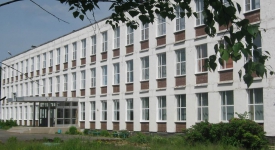 Консультация для родителей«Игры с детьми ОВЗ для развития мелкой моторики»Материал подготовила педагог-психолог МОУ «Бельская СОШ» Стрелкова Т.А.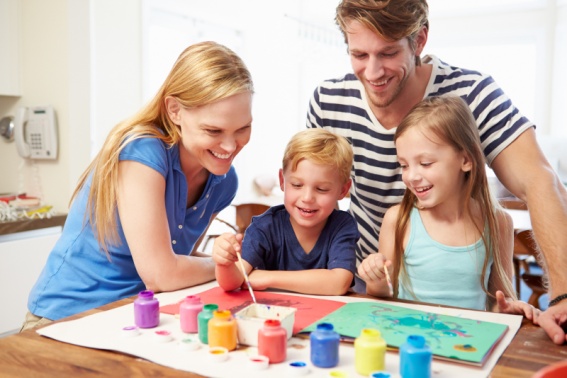 Тонкая (мелкая) моторика – это двигательная деятельность, которая обуславливается скоординированной работой мелких мышц руки и глаза. Научно доказано: чем больше мастерства в детской руке, чем разнообразнее движения рук, тем совершеннее функции нервной системы   и   речи. Навыки тонкой моторики:способствуют развитию речи и мышления ребенка;помогают ребенку обследовать окружающие его предметы и тем самым позволяют ему лучше понять мир, в котором он живет;позволяют ребенку выразить себя через игру и другие виды деятельности,так как движения становятся совершеннее;способствуют	повышению	самооценки	ребенка,	потому	что	у	него получается выполнение задуманного.Систематические упражнения по развитию мелкой моторики пальцев рук помогают выработать навыки самоконтроля движений рук не только под контролем зрения, но и при участии осязания, тактильно-двигательных ощущений (на ощупь).Повторение	одного	и	того	же	движения	способствует	автоматизации двигательных навыков, является основой подготовки руки к обучению письму. Желательно развивать равным образом движения пальцев обеих рук, как в играх, так и в быту. Стараться ориентироваться на упражнения, которые способствуют развитию всех пальцев рук. Для укрепления и развития детской руки, координации движений рук существуют разнообразные упражнения иигры.«Лепка»                                     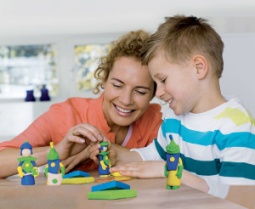 Работа с пластилином, глиной, соленым тестом.Разминание	пластилина	пальчиками,	раскатывание,	сплющивание, прищипывание,		размазывание	по	плоской	поверхности	и	т.д.«Аппликация»                        Изготовление поделок из бумаги: вырезание ножницами геометрических фигур, составление узоров, выполнение аппликаций.Изготовление	аппликаций	из	природного	материала	и	других доступных материалов.«Мозаики»Выкладывание узоров или рисунков по образцу или показу из кнопочек мозаики, кусочков цветного картона и т.д.«Конструктор»Различные виды конструкторов - дети выполняют предлагаемые задания сначала с родителями, а потом самостоятельно по образцу: сложить из кубиков постройку по образцу и по памяти; сложить из палочек елочку, домик, треугольник, квадрат и т. д.«Пальчиковая гимнастика»В выполнении упражнений участвуют в равной степени левая и правая рука – поочередно	или	вместе.	Упражнения	выполняются	по	показу. Вот некоторые из них: зайчик, пальчики здороваются, пальчики бегают, стул, стол, замок, цепочка, кнопочки и другие.Детям очень нравятся потешки: «Ладушки», «Сорока-белобока», «Этот пальчик в лес ходил» и т. д.Есть специальные книги с упражнениями для пальчиков.«Массаж для пальчиков»Хорошо делать массаж для пальчиков и ладошек каждый день. Используются четыре основных приема: поглаживание, разминание, растирание, постукивание.Затрачивая всего 5 минут в день на проведение пальчиковой гимнастики и массажа можно оказать существенную помощь ребенку.Занимаясь с   ребенком,   необходимо   придерживаться   следующих   правил:начинайте с массажа и разогрева кистей рук, заканчивайте поглаживанием;выполняйте движения и правой, и левой рукой;движения на сжатие должны сочетаться с расслаблением;упражнения должны включать изолированные движения каждого пальца;прежде чем переходить к новому упражнению, важно как следует отработать предыдущее пальчиками правой и левой руки;используйте те игры, которые нравятся ребенку и доступны ему;при массаже рук ребенка помогайте ему своими руками только в том случае, если у вас положительный настрой.«Упражнения с карандашами»Для выполнения упражнений использовать не заточенные карандаши (круглые или с гранями) или палочки. Упражнения выполнять двумя руками по очереди или вместе.Вот несколько упражнений:прокатывание карандаша между ладонями;растирать центр ладони концом карандаша;упираясь концами карандаша в центр ладоней перемещать руки вверх, вниз, по кругу и т.д., стараясь не уронить карандаш;удерживать палочку концами пальцев двух рук на весу поочередно (сначала указательным, затем средним пальцем и т.д.);«собираем карандаши» – брать одной рукой и перекладывать в другое место (например, со стула на стол и др.), затем поменять руки (10-15 карандашей);«пропеллер» – вращать карандаш между пальцами;слегка держать карандаш между пальцами, чтобы он медленно сполз вниз;прокатывание карандашей по столу: сначала одной рукой, затем другой, затем двумя вместе;«пальчики шагают» – зажать карандаш между указательным и средним пальцем	и	делать	пальчиками	«шаги»	по	столу,	не	роняя	карандаш.«Упражнения с шариками, грецкими орехами»Зажать шарик в правой (левой) руке, затем в двух руках и поворачивать в разных направлениях кисти рук.Зажать шарик между ладонями: сильно сдавливать шарик, затем расслаблять руки, не выпуская шарика.Взять шарик большим и указательным пальцами и сильно сжать его. Аналогично сжимать шар между другими пальцами.С силой сжимать в руке шар, который располагается в середине ладони.«Игры с пуговицами»Для упражнений можно использовать плоские пуговицы разного цвета и размера.Некоторые упражнения:разложи пуговицы по цвету – на цветные тарелочки; цветную бумагу; цветные контуры (колечки), нарисованные фломастером;выбери большие (маленькие) пуговицы;найди одинаковые пуговицы;цветные дорожки – чередование по цвету, размеру;выкладывание по контуру (линия, круг, квадрат и т.д.);собери пуговицы в ведерко;сосчитай пуговицы ( до трёх)найди самые красивые пуговицы (помогите ребенку объяснить, чем они понравились);пальчики ходят – поставить средний и указательный пальчики на пуговицы, и передвигать их по столу.«Игры с прищепками»«Вешаем платочки». Натягиваем веревку на уровне плеч ребенка и даем ему несколько бельевых прищепок и платочки, нужно повесить платочки на веревку и закрепить их прищепками.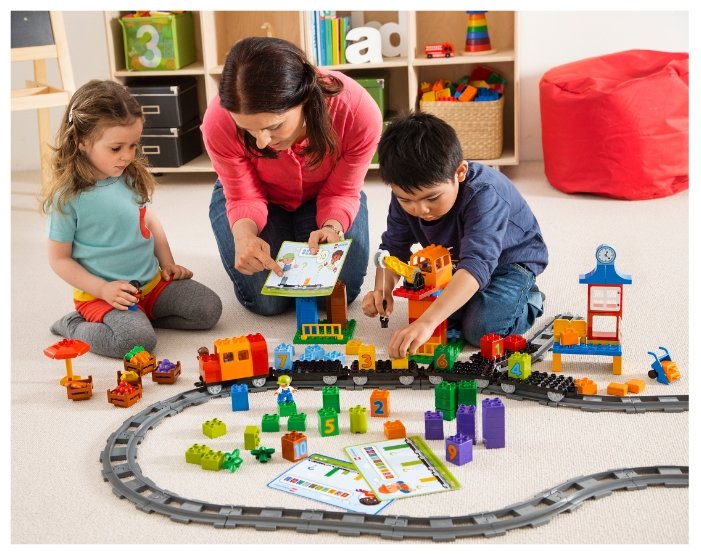 